«درخواست مجوز دفاع از پايان نامه»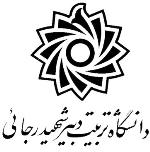 جناب آقاي دكتر ..................مدير محترم تحصيلات تكميليباسلام و احترام     با عنايت به تاييد گروه آموزشي ------- مبني بر آمادگي دفاع از پايان نامه كارشناسي ارشد خانم/آقا---- دانشجوي كارشناسي ارشد رشته ---------------- به شماره دانشجويي----- سوابق آموزشي نامبرده و اسامي هيات داوران جلسه دفاعيه به شرح زير تاييد و جهت بررسي و صدور مجوزهاي لازم ارسال مي گردد.تعداد  واحدهاي درسي گذرانده شده:-----تعداد واحدها درسي باقيمانده:------معدل كل نمرات دروس گذرانده شده (حداقل نمره 14 براي صدور مجوز الزاميست):----تعداد سنوات تحصيلي:----نمرات تمامي دروس  و سمينار در سامانه آموزشي دانشگاه ثبت شده است.كليه واحدهاي درسي لازم در دوره مذكور به استثناي پايان نامه گذرانده شده است. اساتيدنام ونام خانوادگيمرتبه علميمحل اشتغالاستاد راهنماي اولاستاد راهنماي دوماستاد مشاورداور داخليداور خارجينماينده تحصيلات تكميلي دانشگاه